Gainsborough Primary & Nursery School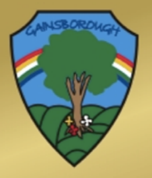 VOCABULARY PROGRESSION MAPFocusEarly YearsYear OneYear TwoYear ThreeYear FourYear FiveYear SixStructures design criteriaman-madenaturalpropertiesstructurestableshapemodeltest2D3Dcastledesignkey featuresnetscoringshapestablestiffstrongstructuretab beam bridgearch bridgetruss bridgestrengthtechniquecorrugationlaminationstiffnessrigidfactorsstabilityvisual appealaestheticsjointsapparatusdesign criteriaequipmentplaygroundlandscape featurescladdingMechanismslidersmechanismadaptdesign criteriadesigninputmodeltemplateassembletestdesigndesign criteriawheelFerris wheelpodsaxleaxle holderframemechanismmechanismleverpivotlinkage systempneumatic systeminputoutputcomponentthumbnail sketchresearchadaptpropertiesreinforcemotionchassisenergykineticmechanismair resistancedesignstructuregraphicsresearchmodeltemplateaccurateassembly-diagramautomataaxlebench hookcamclampcomponentcutting listdiagramdoweldrill bitsexploded-diagramfinishFocusEarly yearsYear OneYear TwoYear ThreeYear FourYear FiveYear SixTextilesdecoratedesignfabricgluemodelhand puppetsafety pinstaplestenciltemplatedecoratefabricfabric glueknotneedleneedle threaderrunning stitchsewtemplatethreadCriteriaFabricFasteningFixMock-upStitchTemplateaccurateannotateappendageblanket-stitchdesign criteriadetailevaluationfabricsewshapestuffed toystuffingtemplateElectrical systemsbatterybulbbuzzerconductorcircuitcircuit diagramelectricityinsulatorseries circuitswitchcomponentdesigndesign criteriadiagramcircuit componentconfigurationcurrentdevelopDIYinvestigatemotormotorisedproblem solveproduct analysisseries circuitstabletarget userassemblebatterybattery packbenefitbulbbulb holderbuzzercircuitcircuit symbolcomponentconductorcopperdesigndesign criteriaDigital worldsmart wearablesproduct designdigital revolutiontechnologyanaloguedigitalfeaturefunctiondigital worldMicro:bitelectronic productsprogramloopsinitiateresearchadvantagedisadvantagecriteriadesignergonomictimerprogramloopcodingblockvariablepausebugsmartsmartphoneequipmentnavigationcardinal compassapplication (apps)pedometerGPS trackerdesign briefdesign criteriaclientfunctionprogramduplicateCooking and nutritionblendblenderchopping boardcomparecutdesignevaluateflavourforkfruithealthyingredientsjuicejuicerclimatedietimportedingredientsnaturalprocessedrearedrecipeseasonalseasonssugarbeefrearedprocessedethicaldietingredientssupermarketfarmbalanced